ЗАНЯТИЕ 15ЛОГИКА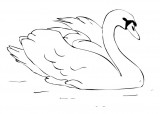 Тема: Развитие концентрации внимания. Развитие мышления.Цели: Развитие мышления, зрительной памяти; совершенствование пространственных представлений; развитие связной речи.Домашнее задание:Учебник, стр. 29Научиться выкладывать лебедя из  танграма                                  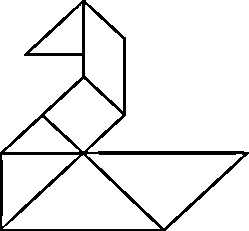 Графическое изображение лебедя повернуть зеркально, раскрасить.            Этот рисунок должен быть сделан в классе.    А такой надо сделать дома!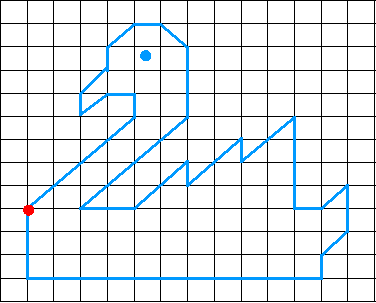 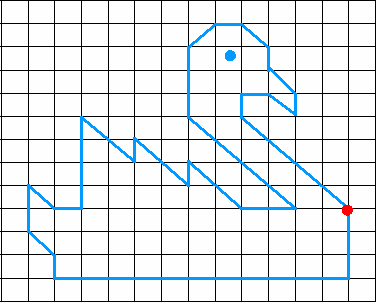 